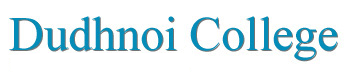 Sessional Examination 2019TDC 5th SemesterSub: Political Science (General)Paper: 5.1 (Public Administration) Full Marks: 20					Time: 1 hourAnswer any three from the followings তলৰ প্ৰশ্নসমূহৰ যিকোনো তিনিটাৰ উত্তৰ লিখা:1x3=3Who edited the book “Towards a New Public Administration”? “Towards a New Public Administration” গ্ৰন্হখন কোনে সম্পাদনা কৰিছিল? Who is known as the father of Public Administration? লোক প্ৰশাসনৰ জনক বুলি কাক জনা যায়?Mention one function of organisation. সংগঠনৰ এটা কাৰ্য লিখা।Who is associated with the concept of “POSDCORB”? “POSDCORB” ধাৰণাৰ লগত জড়িত চিন্তাবিদ জনৰ নাম লিখা।Mention two differences between Public Administration and private administration. চৰকাৰী প্ৰশাসন আৰু ব্যক্তিগত প্ৰশাসনৰ মাজৰ দুটা পাৰ্থক্য লিখা। 				2 Answer any three from the following তলৰ প্ৰশ্নসমূহৰ যিকোনো তিনিটাৰ উত্তৰ লিখা:5x3=15	           Write a note on the development of Public Administration. লোক প্ৰশাসনৰ বিকাশ সম্পৰ্কে আলোচনা কৰা। Discuss the importance of Public Administration. লোক প্ৰশাসনৰ গুৰুত্ব সম্পৰ্কে আলোচনা কৰা।Discuss the characteristics of New Public Administration. নতুন লোক প্ৰশাসনৰ বৈশিষ্ট্যসমূহ আলোচনা কৰা।Discuss the principle of hierarchy of organisation. সংগঠনৰ অধিক্ৰম নীতিটো আলোচনা কৰা।